                                 Lerøy samlinger Østfold 2022                                                  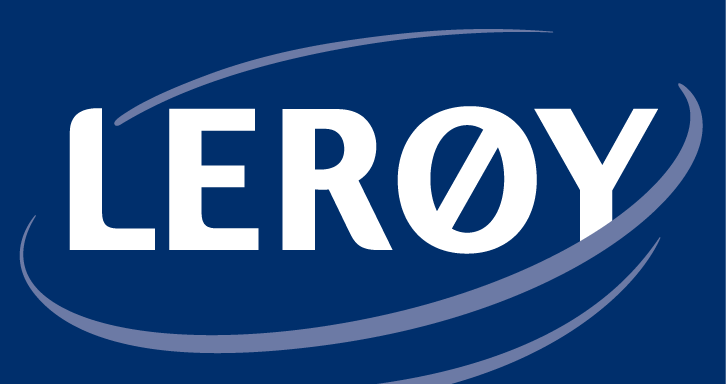 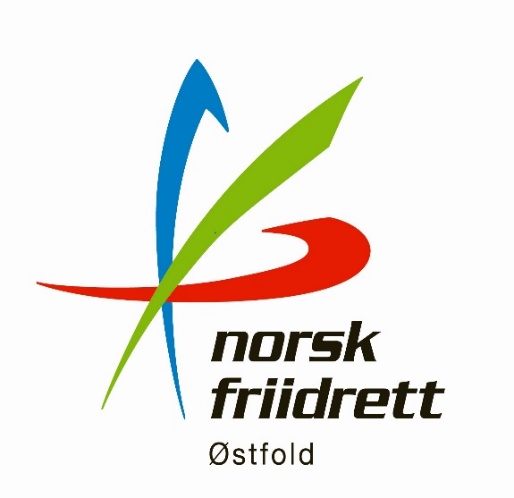 UkeDatoHvaStedKlokkeslett3Tirsdag 18.1 Kveldssamling Mossehallen17.00-19.00  7Onsdag 17.2KveldssamlingAskimhallen/Askim18.00-19.30 11Onsdag 16.3KveldssamlingAremark hallen, Aremark17.00-19.00 16Tirsdag 19.4 KveldssamlingRemmen, Halden18.00-20.00 19Ikke sattKveldssamling Fredrikstad, Lisleby 33Lør – sønOlavslekene og overnattingssamlingKalnes stadion /Kalneshallen,Sarpsborg Helg 36Lør – søn Lerøy lekeneRjukanHelg